XХVII открытый городской турнир «BwB*» по бадминтону,
посвященный Международному дню дружбы30 июля 2022 года, г. Кемерово ФГБОУ ВО «КемГУ»Парный разряд (группа 400+)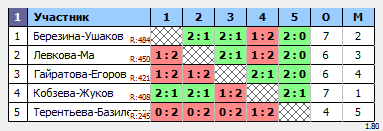 Парный разряд (группа 400)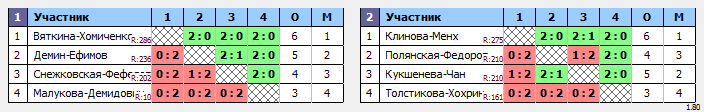 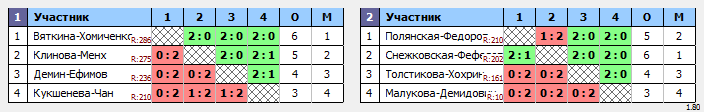 